報名表QR-code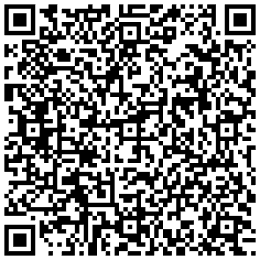 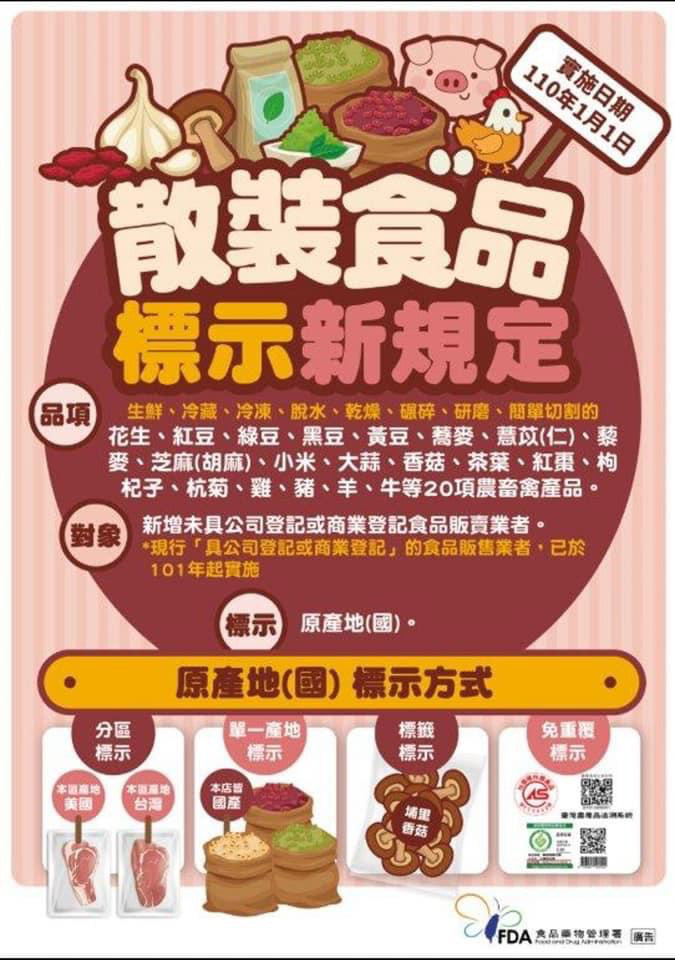 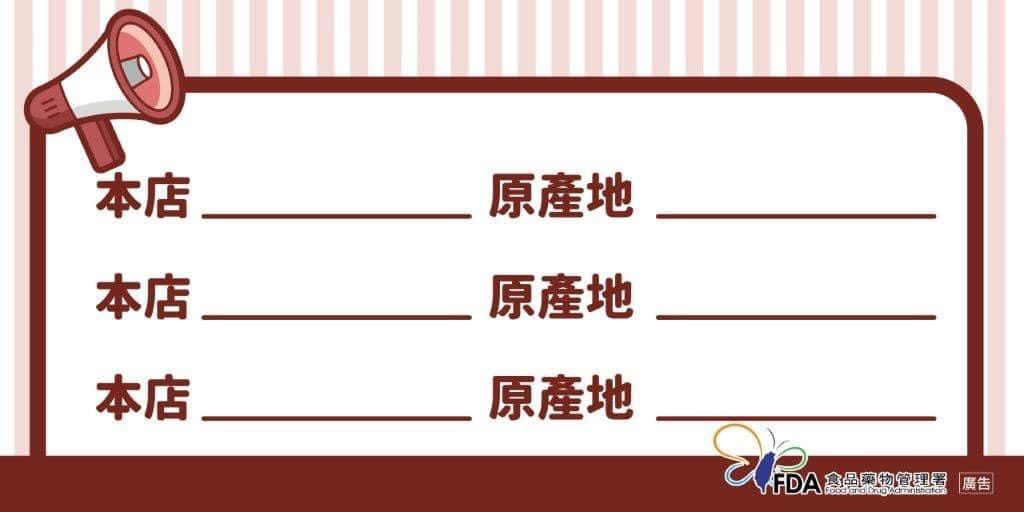 